       Haugesund, 15/2- 2017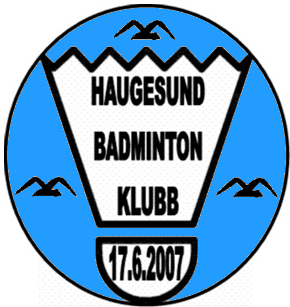 Til alle medlemmer og foresatte til medlemmer i Haugesund BadmintonklubbInnkalling til årsmøte i Haugesund BadmintonklubbDet kalles herved inn til årsmøte:Tid: Onsdag 22/2 kl 18.00Sted: Konferanserommet i Skåredalen Idrettshall (inn inngangsdøren og til         venstre inn til tribunen)Saksliste:Sak 1:	Godkjenning av de stemmeberettigedeSak 2: 	Godkjenning av innkalling og sakslisteSak 3:	Valg av møteleder, sekretær og 2 representanter til å underskrive    		protokollenSak 4:	Gjennomgang og godkjenning av klubbens årsmelding.Sak 5:	Gjennomgang og godkjenning av klubbens regnskap Sak 6:	Behandling av innmeldte saker og forslagNy stiftelsesdato for klubben. Lov og logo må i så fall endresØkning av pris på rør med baller for klubbens medlemmerSak 7:	Fastsetting av medlemskontingentSak 8:	Vedtak av klubbens budsjett for 2017Sak 9:	Valg av styreHilsenstyret i Haugesund Badmintonklubb v/ leder Sverre Svensen